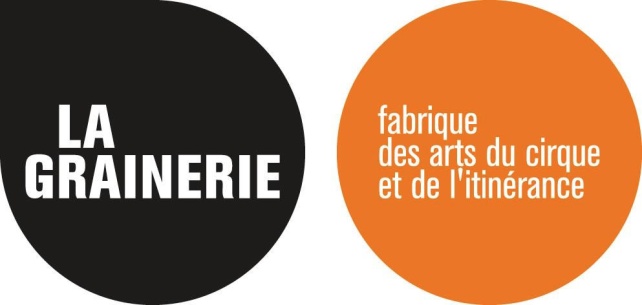 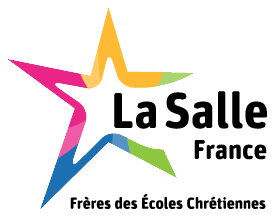 Projet artistique et culturel en partenariat avec La Grainerie de ToulouseCentre unique en France du cirque contemporainCette démarche s’inscrit dans le cadre du programme de l’Education Nationale Les professeurs Madame Bécus, Monsieur Hanry et avec le soutien de la Direction du collège De La Salle proposeront tout au long de l’année des événements au sein de l’établissement en partenariat avec  La Grainerie (Etablissement favorisant la rencontre entre artistes et spectateurs par la mise en place régulière d’actions artistiques et culturelles en France et dans le monde) pour tous les élèves de 5eme.  Le projet s’inscrit dans le cadre du PEAC et de l’A.S.« L’éducation artistique et culturelle sont  une composante de la formation générale dispensée à tous les élèves. Contribuant à l’épanouissement des aptitudes individuelles et à l’égalité d’accès à la culture, l’éducation artistique et culturelle. Elle  favorise la connaissance du patrimoine culturel et de la création contemporaine et participe au développement de la créativité et des pratiques artistiques ».Nous proposons dans un premier temps à tous les élèves de 5emeUn spectacle de la Compagnie AKOREACRO à la Grainerieet une rencontre avec les artistesIl est nécessaire que vous  soyez conscient de  l’opportunité que représente l’accès à ce spectacle.En effet, La Grainerie est une structure Nationale où la demande est forte et exige une anticipation importante.L’établissement prendra en charge la totalité des frais imparti pour cette sortie culturelle Les  élèves  seront  attendus au  collège  pour   13h30  au  parking   des  bus.Les professeurs							  Le Chef d’EtablissementMadame Bécus									Mr Roublin Monsieur Hanry					---------------------------------------------------------------------------------------------------------------------------A REMETTRE A MADAME BECUS PROFESSEUR D ARTS PLASTIQUES avant le 27 septembre 2017Je soussigné(e) …………………………………………………………………..autorise mon enfant…………………A assister au spectacle de La Grainerie et à la rencontre des artistes le mercredi 6 Décembre 2017  à 13h30 au collège signatures des parents : le mercredi 6 Décembre 2017 à 15h